无锡市普通高中2021年春学期高一期终教学质量抽测政 治2021.06一、单项选择题:共14题，每题3分，共42分。每题只有一个选项最符合题意。党史、新中国史、改革开放史、社会主义发展史（下称“四史”），“四史”内容各有侧重，但总体 讲的就是中国共产党为人民谋幸福、为民族谋复兴、为世界谋大同的实践史，中国共产党的领导是 “四史”的主线。据此回答1—2题。1学校正在筹划“党史”展览活动。如果你是活动组织者，下列适合重点展览的是①中国共产党的成立②马克思主义在中国传播③在中国共产党的领导下，中华民族实现了从站起来、富起来到强起来的伟大飞跃④近代中国的基本国情与主要矛盾A.①②③	B.①②④	C.①③④	D.②③④2.材料表达的中心意思与下列选项中的哲理最贴近的是A.物质决定意识，要求一切从实际出发B.整体与部分的辩证关系，要求我们立足部分，统筹全局C.主要矛盾决定事物的发展，要求我们集中力量解决主要矛盾D.矛盾的普遍性与特殊性的辩证关系，要求我们坚持共性与个性的统一3.2021年中央一号文件指出，民族要复兴，乡村必振兴。要坚持把解决好“三农”问题作为全党工作重中之重，把全面推进乡村振兴作为实现中华民族伟大复兴的一项重大任务，举全党全社会之力加快农业农村现代化，让广大农民过上更加美好的生活。这需要①村民以主人翁的态度，依法行使各项民主权利和履行义务②村民发挥模范带头作用，坚持权利和义务相统一的原则③中国共产党始终把解决“三农问题”作为党的中心工作任务④发挥村民委员会作用，激发村民投入乡村振兴建设的积极性、主动性A .①②	B.①④	C.②③	D.③④4.2020年6月19日，中国国际电视台（CGTN）播出纪录片《巍巍天山：中国新疆反恐记忆》。这是 继《中国新疆，反恐前沿》《幕后黑手——“东伊运”与新疆暴恐》之后，第三次将镜头对准反恐话 题。在新疆持续推进反恐严打行动，才能更好地为新疆人民创造安宁幸福的生活环境，这表明 ①坚持专政职能才能保障人民民主②我国的国家职能与人民民主专政的国体相适应③社会主义民主是最广泛、最真实、最管用的民主④防御外来侵略、保卫国家安全是国家的重要对外职能A.①②	B.①④	C.②③	D.③④5.十三届全国人大四次会议表决通过关于修改《中华人民共和国全国人民代表大会组织法》的决 定、关于修改《全国人大议事规则》的决定，这①是全国人民代表大会行使决定权②旨在提高全国人民代表大会在国家机构中的地位③有利于不断完善人民代表大会制度④有利于全国人民代表大会更好地履行职权职责A .①②	B.①④	C.②③	D.③④6.针对香港特别行政区原选举制度机制存在明显的漏洞和缺陷，十三届全国人大四次会议审议并 通过了《全国人民代表大会关于完善香港特别行政区选举制度的决定》。下列说法正确的是 ①“爱国者治港”是“港人治港”的必要条件 ②全国人大在行使审议表决权③全国人大常委会行使最高立法权④依照法定程序修改和公布法律是依法治国的必然要求A.①②	B.①④	C.②③	D.③④7.今年是中国共产党成立100周年，也是实施“十四五”规划、开启全面建设社会主义现代化国家 新征程的第一年。人民政协要坚持以习近平新时代中国特色社会主义思想为指导，增强“四个 意识”、坚定“四个自信”、做到“两个维护”，把中共中央决策部署和对人民政协工作要求落实下 去，把海内外中华儿女智慧和力量凝聚起来，为全面建设社会主义现代化国家开好局、起好步作 出积极贡献。这表明A.中国共产党领导的多党合作与政治协商制度是适合我国国情的好制度B .政协与共产党是亲密友党关系C.需要发挥好人民政协这个重要的国家机关的作用D.民主党派是我国的参政党，享有参政权 8-自新冠肺炎疫情发生以来，社区作为疫情防控的一线，是外防输入、内防扩散最有效的阵地，在疫情防控全局中具有基础性地位。能否把居民动员起来，把社区组织起来，牢牢守住这条防线，关 系到战胜疫情的全局。这是因为①社区是社会的细胞，也是城市治理的基本单元②社区是我国的基层行政机关，负有疫情防控职能③社区是党和政府联系基层群众的桥梁和组织，具有完善的治理体系④社区是做好疫情防控的基础，也是打赢疫情防控阻击战的重要支撑A-①②	B.①④	C.②③	D.③④9.湖北某地一家药店在疫情期间因将进价为0. 6元的口罩1元卖出，结果被认定为哄抬物价。市 场监管部门综合考虑，没有给予顶格、从严从重处罚，而是给了一个中等幅度的处罚，药店也接 受。该处罚于法有据，但消费者却并不认同，认为这是良心商家，处罚过于严厉，甚至不该处罚。 这件事说明了①全面依法治国需要各方协同推进②法律若不能代表全民的意志，应当被修订③坚持依法治国，应严格执法、规范执法程序④法律可以根据需要机动灵活地运用A .①②	B.①③	C.②④	D.③④10.在2021年人民大学法硕复试当天，复试早的同学在群内分享了自己的复试题目，此举违反了有 关部门的相关规定，被群内其他考生截图举报，后来学校对分享了复试题目的考生全部作零分 处理。你对此次事件的认识是A.支持学生，因为学生有言论自由B,支持学生，因为学生的个人利益被损害C.支持学校的决定，因为学校有权决定学生的复试分数D.支持学校的决定，因为学生应该树立法治意识、规则意识11.江苏省十三届人大常委会第十七次会议审议并通过了《江苏省野生动物保护条例修正案（草 案）》。此修正案特别强调了革除滥食野生动物陋习，全面禁止食用国家重点保护野生动物及 其制品，以及陆生野生动物及其制品。此次修改 ①体现了人能够能动地认识世界②表明宪法是中国特色社会主义法律体系的核心③说明发挥主观能动性是尊重客观规律的前提和基础④体现了促进生态文明建设需要坚持良法之治A.①②	B.①④	C.②③	D.③④12.今年4月26日，利用“超心理意识能量”使“熟鸡蛋返生并孵育雏鸡”话题登上热搜。有网友发现，美国、澳大利亚学者此前也曾有关于“熟鸡蛋变生鸡蛋”的研究发表。专家表示，网络热议的“熟鸡蛋返生并孵育雏鸡”实验与国外相关研究完全不同。前者没有科学依据，后者是关于变性蛋白质重折叠领域的科学研究，只是借用了熟鸡蛋蛋白做演示，并非真的变回一个生鸡蛋。 专家对该事件的评价告诉我们①科学研究的内容源于大胆想象②缺乏正确的世界观和方法论的指导，科学研究会偏离正确方向③科学研究成功与否的关键在于“不怕你做不到、就怕你想不到”④意识可以能动地指导人们改造世界，错误的意识会指导实践“误入歧途”A.①②	B.①④	C.②④	D.③④13.新冠病毒是一种新病毒。我国科研攻关组布局了病毒的灭活疫苗、核酸疫苗、重组蛋白疫苗、腺 病毒载体疫苗、减毒流感病毒载体疫苗5条技术路线。目前我国新冠疫苗已进入全民接种阶段，但疫苗的有效性、持续性、稳定性及可能的副作用等仍需进一步观察。我们坚信，在与新冠病毒的斗争中，我们必将取得最终胜利。对此分析正确的是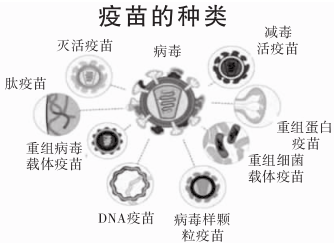 ①新冠病毒是一种新病毒——新事物就是指新出现的事物②我国新冠疫苗研发取得重大突破，但仍存在不少 挑战——看问题应坚持一分为二③我们坚信终将取得与病毒斗争的最终胜利—— 事物的发展是前进性和曲折性的统一④我国科研攻关组研发的五种疫苗各有优点与不足——承认矛盾的特殊性是坚持唯物辩证法的前提14.实行垃圾分类，关系广大人民群众生活环境，关系节约使用资源，也体现社会文明水平。推行垃圾分类，关键是要加强科学管理、形成长效机制，要加快形成政府推动、全民参与、城乡统筹、因 地制宜的垃圾分类制度。推进垃圾分类A .要分清主流和支流，要抓住关键B.要把握矛盾普遍性，坚持具体问题具体分析C.要掌握系统优化的方法，加快建立垃圾分类处理系统D.要用联系的观点看问题，实行垃圾分类就能促进生态文明发展第Ⅱ卷（非选择题共58分）二、非选择题:第15至17题共3题，共58分。15.2021年2月25日上午，全国脱贫攻坚总结表彰大会在北京人民大会堂隆重举行。经过全党全国各族人民共同努力，我国脱贫攻坚战取得了全面胜利。事实充分证明，中国共产党具有无比坚强的领导力、组织力、执行力，是团结带领人民攻坚克难、开拓前进最可靠的领导力量。事实充分证明，做好党和国家各项工作，必须把实现好、维护好、发展好最广大人民根本利益作为一切工作的出发点和落脚点，更加自觉地使改革发展成果更多更公平惠及全体人民。事实充分证明，中国共产党领导和我国社会主义制度是抵御风险挑战、聚力攻坚克难的根本保证。伟大事业孕育伟大精神，伟大精神引领伟大事业。脱贫攻坚伟大斗争，锻造形成了 “上下同心、尽锐出战、精准务实、开拓创新、攻坚克难、不负人民”的脱贫攻坚精神。全党全国全社会都要大力弘扬脱贫攻坚精神，团结一心，英勇奋斗，坚决战胜前进道路上的一切困难和风险，不断夺取坚持和发展中国特色社会主义新的更大的胜利！（1）运用“中国共产党的领导”的有关知识，谈谈为什么我国脱贫攻坚战能取得全面胜利？（12分）（2）运用“物质与意识的辩证关系”的知识，谈谈你对“伟大事业孕育伟大精神，伟大精神引领伟 大事业”这句话的理解。（10分）16.新疆维吾尔自治区成立以来，在中国共产党的领导下，在党的民族政策光辉照耀下，全区各族干部群众和广大爱国信教群众共同团结奋斗下，经济社会发展和民生改善取得前所未有的成就， 各族群众的获得感、幸福感、安全感不断增强，呈现出社会稳定、人民安居乐业的良好局面。结合材料，运用《政治与法治》的知识，分析新疆自治区成立以来取得重大成就的原因。（12分）17.受新冠肺炎疫情影响，传统线下销售模式受到冲击，企业纷纷试水网络直播，网红带货、店主直播等多样化的网络直播纷纷涌现，一时间，网络直播呈现百花齐放、百家争鸣的景象。网络直播 提升了用户消费体验，拉动了产品销售，逐渐成为企业转型的重要抓手和脱贫致富的有力支撑， 作为电商新产业正在创造一个千亿级的新市场。随着竞争越来越激烈，网络直播市场也暴露出 不少问题：恶意竞争，过度娱乐化、低俗化，监管不力……如何让网络直播健康发展，是一个亟待解决的问题。（1）运用唯物辩证法的有关知识分析网络直播行业的发展现状及趋势。（12分）（2）运用《政治与法治》有关知识，分析网络直播如何逐步回归理性发展轨道？（12分）无锡市普通高中2021年春学期高一期终教学质量抽测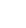 政治参考答案及评分标准一、 单项选择题：共14题，每题3分，共42分。每题只有一个选项最符合题意。二、非选择题：第15至17题共3题，共58分。15.(1)①中国共产党是我国最高政治领导力量。中国共产党领导是中国特色社会主义最本质的特征，是中国特色社会主义制度的最大优势。正是因为脱贫攻坚工作始终坚持中国共产党的领导，才能取得全面胜利。（4分）②坚持党的政治领导、思想领导、组织领导，不断增强党的政治领导力、思想引领力、群众组织力、社会号召力，调动全国各民族人民积极投身到国家建设和脱贫攻坚工作中。（4分）③中国共产党始终坚持以人民为中心的发展思想，全心全意为人民服务，始终把实现好、维护好、发展好最广大人民根本利益作为一切工作的出发点和落脚点。（4分）（若写到“共产党员深入群众，发挥党员的先锋模范作用，助力脱贫攻坚”亦可得分）（2）①物质决定意识，要求我们一切从实际出发、实事求是。脱贫攻坚伟大斗争，锻造形成了“上下同心、尽锐出战、精准务实、开拓创新、攻坚克难、不负人民”的脱贫攻坚精神。（5分）②意识对物质具有能动作用。正确的意识能促进客观事物的发展，指导实践走向成功。这就要求我们重视意识的作用、重视精神的力量，树立正确的意识。大力弘扬脱贫攻坚精神，有利于战胜前进道路上的一切困难和风险，从而不断夺取坚持和发展中国特色社会主义新的更大的胜利！（5分）16. ①坚持中国共产党的领导。在党的正确领导下，维护和发展了各民族平等、团结、互助、和谐的关系。新疆各族群众团结奋斗，经济社会发展不断进步。（4分）②坚持和完善民族区域自治制度，坚定不移的走中国特色解决民族问题的正确道路。坚持了民族平等，民族团结和各民族共同繁荣的方针，深化民族团结进步教育，妥善处理了民族间的关系，大大促进了新疆的繁荣与发展，深得新疆人民拥护和认可。（4分）③全面贯彻党的宗教工作方针，实行宗教信仰自由政策，团结了广大信教群众。全面贯彻党的宗教工作基本方针，实行宗教信仰自由政策，依法管理宗教事务，打击暴恐，依法妥善处理了影响民族关系的各种矛盾问题，深得新疆人民拥护和认可。（4分）17.（1）①矛盾即对立统一，矛盾具有普遍性，要求我们坚持一分为二的观点看问题。既要看到网络直播行业能带动经济发展的有利一面，也不能回避网络直播行业存在一些问题等不足的一面。（4分）②事物的发展是前进性和曲折性的统一，要求我们对未来充满信心；同时也要做好准备、迎接困难和挑战。网络直播行业在发展中难免会存在一些不完善的地方。我们应该充满信心，努力克服不完善，必将能迎来网络直播行业更美好的未来。（4分）③矛盾具有特殊性，要求我们具体问题具体分析。针对网络直播行业出现的不同问题采取对应的措施。（4分）（若答“联系具有普遍性、客观性和多样性，要求我们坚持联系的观点看问题。要看到网络直播行业对经济社会发展带来的影响，创造有利条件推动网络直播行业的健康发展”等也可酌情给分。）（2）①坚持中国共产党的领导，为网络直播行业的健康发展提供根本政治保证。（3分）②坚持科学立法，不断提高法律的质量，为网络直播行业的健康发展提供法律保障。（3分）③政府要严格执法、依法全面履行职能，惩处违法违规行为，维护群众正当利益，规范网络直播行业的秩序。（3分）④推进全民守法，增强全民法治观念 自觉遵守法律法规。（3分）题号1234567891011121314答案ADBADBABBDBCBC